APROVEITAMENTO DE CRÉDITOS EM ATIVIDADES COMPLEMENTARESÀ Comissão de Bolsas e Acompanhamento Discente do Programa de Pós-Graduação em Ciência Animal (PPGCA)Eu, nome completo  matrícula número, nível  mestrado/doutorado orientando (a) do prof. (a) dr. (a) nome do orientador, venho requerer aproveitamento de créditos em atividades complementares conforme discriminado abaixo.Observações: o aproveitamento de créditos em atividades complementares está previsto na Norma Interna Nº 5/2020: “Art. 5º. As atividades complementares deverão representar no máximo 20% do total de créditos necessários para a integralização do curso, correspondendo quatro (4) para Mestrado e cinco (5) para Doutorado, desde que tenham sido realizados durante o período em que o discente estiver regularmente matriculado no PPGCA, mediante pedido de aproveitamento.”Artigo científicoObservações: Anexar cópia integral do artigo científicoNorma Interna Nº 5/2020. “Art. 6. São consideradas atividades complementares com sua respectiva equivalência: §1º. Trabalho completo publicado em periódico de circulação internacional, que tenha corpo editorial reconhecido e utilize sistema referencial adequado: 4 I. Artigo completo publicado em periódicos Qualis A, onde o discente seja o primeiro autor do trabalho e um docente do PPGCA esteja incluído entre os autores, correspondente a três (3) créditos. II. Artigo completo publicado em periódicos Qualis A, onde o discente se apresente como coautor e um docente do PPGCA esteja incluído entre os autores, correspondente a dois (2) créditos. III. Artigo completo publicado em periódicos Qualis B1 e B2, onde o discente seja o primeiro autor ou coautor do trabalho e um docente do PPGCA esteja incluído entre os autores, correspondente a dois (2) créditos. IV. Artigo completo publicado em periódicos Qualis B1 e B2, onde o discente se apresente como coautor, e um docente do PPGCA esteja incluído entre os autores, correspondente a um (1) crédito.”Livros e capítulos de livrosObservações: Anexar cópia integral das páginas pré-textuais e capítulo. Solicitar encaminhamento do projeto de pesquisa atualizado.EstágiosObservações: (RESOLUÇÃO) Anexar cópia do certificado. Estágios devem ser realizados em outras Instituições, Institutos ou Centros de Pesquisas com comprovação das atividades desenvolvidas sob supervisão de um Doutor e em área equivalente ao assunto da dissertação ou tese, mínimo 48 horas.Solicitar encaminhamento do projeto de pesquisa atualizado.CursosObservações: (RESOLUÇÃO) Anexar cópia do certificado. Curso com certificado com mínimo 48 horas e máximo 80 horas, em área equivalente ao assunto da dissertação ou tese. Solicitar encaminhamento do projeto de pesquisa atualizado.Encontro, simpósio ou congressoObservações: Anexar cópia do certificado do encontro, simpósio ou congresso com apresentação de trabalhos relativos em área equivalente ao assunto da dissertação ou tese.Assinaturas do Orientador e do Estudante (Obrigatórias): ________________________                           ________________________Assinatura do Orientador                              Assinatura do EstudanteTítulo do Artigo CientíficoTítulo do Artigo CientíficoTítulo do Artigo CientíficoQualisNome do PeriódicoNome do PeriódicoNome do PeriódicoDiscente é primeiro autor      Sim      Não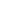 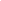 Discente é primeiro autor      Sim      NãoOrientador é coautor      Sim      Não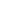 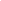 Orientador é coautor      Sim      NãoDOIFator de impactoFator de impactoFator de impactoJustificativa:Título do Capítulo/LivroTítulo do Capítulo/LivroISBN Discente é primeiro autor      Sim      Não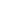 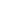 Orientador é co-autor      Sim      Não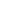 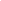 Orientador é co-autor      Sim      NãoPágina inicialPágina finalPágina finalJustificativa:Nome do supervisorNome do supervisorNome do supervisorCarga horáriaO supervisor é doutor             Sim      Não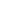 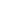 InstituiçãoPeríodo de realizaçãoPeríodo de realizaçãoJustificativa:Nome do cursoNome do cursoCarga horáriaInstituição promotoraPeríodo de realizaçãoPeríodo de realizaçãoJustificativa:Nome do eventoNome do eventoLocalDataInstituiçãoInstituiçãoTítulo do trabalho apresentadoDiscente é primeiro autor      Sim      Não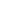 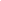 Orientador é co-autor      Sim      Não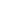 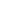 Orientador é co-autor      Sim      NãoJustificativa:Data da Solicitação: Observações:  